	HOUSEHOLD SUPPORT FUND ROUND 5Summer 2024 Small Grants 	Programme 	17.06.2024 – 20.09.2024.					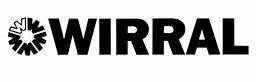   Successful applications must meet the following criteria. Please ensure you read and understand this before applying:  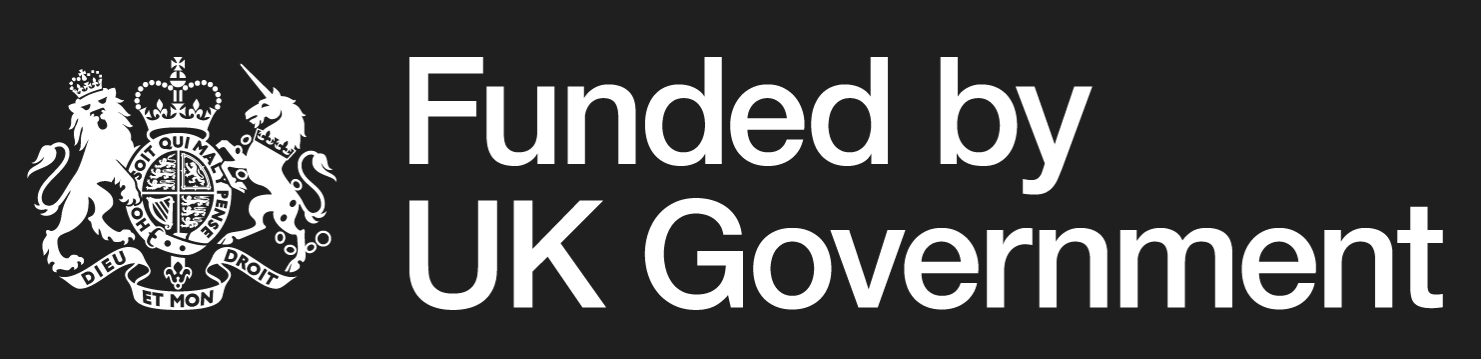 This funding is to be used to help those who are struggling to afford food and essential items. This is subject to further criteria, definitions and Terms & Conditions listed below and also on page 6 of this form. Applicants must be a constituted organisation, community interest company or charity.Applications must be submitted by the individual who will have overall responsibility, oversight and management of any funds awarded. Applications submitted by a third party or “on behalf of” will not be considered.  Applications must be submitted via the constituted organisation, community interest company or charity’s email address.Awards will only be directed into the constituted organisation, community interest company or charity’s own bank account.Applicants who currently provide welfare support as part of their core offer and can evidence a proven delivery record will be prioritised during the assessment process.Applicants who can evidence their organisation is providing support to under-represented vulnerable residents or groups; may be prioritised during the assessment process, providing there is no negative Equalities inference.Due to funding criteria stipulated by the Department for Work and Pensions (DWP) it is imperative that Wirral Council can differentiate between funding awarded for food and that awarded for essential items. Similarly, applicants will need to provide a clear indication of the percentage of funding aimed at supporting households with children, households with pensioners, households with a disabled person and other households. We appreciate that these percentage splits are somewhat indicative at this stage.Successful applicants will be required to provide actual figures on spend no later than 12pm Friday 20th September 2024. The return of this data forms part of the DWP directive. Any delay in providing this information by the due date may negatively impact on any future HSF awards being granted. Administration or infrastructure costs requested will be limited to a maximum of 5% of your award. This request must be satisfactorily evidenced in section 2e to be eligible for these costs.  All applications must be returned electronically via e-mail. Handwritten forms will not be accepted.  The deadline for applications is 5pm Friday 14th June 2024. Applications received after this deadline will not be considered.Applications requesting over £20,000 (excluding administration costs) will not be considered.Applications containing elements of funding that are not compliant with the criteria of the scheme are likely to have those elements disallowed. Applications will be assessed against the following criteria:Value for moneyDeliverabilityReachImpactEvidence of proven previous successful deliveryPlease complete the application form and answer all questions in full. Any omission will delay your application. Submission must be made via email, before 5pm Friday 14th June 2024. Please return your applications to efs@wirral.gov.uk  quoting:‘HOUSEHOLD SUPPORT FUND ROUND 5 - Summer 2024 Small Grants Programme” as the subject title.By submitting your application, you are confirming your compliance with the fund’s terms and conditions (see page 6). Upon receipt of your application, you will be contacted by the Council to ensure your details are present and/or up to date on our payments system, this will expedite payments for successful applicants.SECTION 1 – APPLICANT INFORMATION1a. Your Organisation details:Organisation Name: Contact Name: Position within Organisation:Contact E-mail Address: Organisation Address & Postcode: Contact Number: 1b. Organisation type: 	CIC/social enterprise 	Constituted organisation.	Registered Charity*   		*If you have selected this box you MUST provide your Registered Charity number: 	Non-constituted organisation affiliated with constituted organisation**		**If you have selected this box you MUST name the affiliated organisation:SECTION 2 – PROJECT INFORMATION2a. What is the name of your project?2b. How much are you requesting from the fund?2c. Which ward/s are most likely to benefit from your project? (We understand that this may be difficult for some projects, but an indication would help ensure parity of support) Bebington					 Liscard Bidston	 				 Moreton West & Saughall Massie            Birkenhead & Tranmere			 New Brighton	 Bromborough				 Oxton	 Clatterbridge				 Pensby & Thingwall	 Claughton					 Prenton Eastham					 Rock Ferry Greasby, Frankby & Irby			 Seacombe Heswall					 Upton Hoylake & Meols				 Wallasey			 Leasowe & Moreton East			 West Kirby & Thurstaston2d. Please detail the project/activity you are proposing to fund and who will benefit:It is important that you provide as much detail as possible and include how the project meets the criteria and Terms & Conditions outlined on pages 1 and 6 of this form. This information will support and help inform the assessment and decision-making process. Additional information/documentation can also be submitted to support your application.2e. Please provide a full breakdown of intended expenditure (including VAT if applicable) for the project/activity and detail what the funding will be used for.  	Please read definitions in Terms & Conditions on pages 6 before completing:	It is important that you provide as much detail as possible and include how the project meets 	the criteria outlined on pages 1 and 6, and the Terms and Conditions on page 6 of this form. 	This information will inform the assessment and decision-making process.	2f). Based upon your previous experience please indicate below what percentage of the 	allocated funding will be spent upon a) Households with children, b) Households with 	pensioners, c) Households with a disabled person and d) other Households?  	It is understood that this is an estimate at this stage, but successful applicants will be 	required to report back on the actual percentage spend in a brief outcome report to be 	returned 20th September 2024.   	SECTION 3 – DECLARATION	All relevant health and safety requirements / public liability insurance / DBS checks / permissions 	from council departments if applicable and/or any other relevant policies are in place in relation to 	this project.	SECTION 4 – APPLICATION CERTIFICATION	I confirm that I am authorised to sign this application form on behalf of the receiving 	organisation named within this form. WIRRAL HOUSEHOLD SUPPORT FUND - Terms & ConditionsGroups are expected to engage with families and/or individuals helped through this funding to help identify any underlying issues and ensure that they are signposted and/or referred in to appropriate support.Allocated funding must be spent by no later than 20th September 2024.  Any underspend will be reclaimed by the Council. If the project doesn’t commence, all funding must be returned to Wirral Council.The funding will be used wholly for the purposes for which it was given and within the timescale specified. Any award that is found to be spent outside of these parameters will be investigated and recovered. 
All successful applicants will be required to complete a monitoring/data return by 20th September 2024. You may be contacted to ensure that spend remains on track and that your scheme is operating as specified. It is recommended that you monitor, and review spend throughout the funding period in order to ensure that your return is not delayed. Receipts for ALL expenditure must be retained – it is your responsibility to keep a record of all spend for return with the outcome report.The data returns and outcome report will require recipients to breakdown their project’s allocation, stipulating exactly how much of their grant was spent on the following elements and the volume of awards made within each of the categories below:Food Essential itemsSupporting Households with childrenSupporting Households with pensionersSupporting Households with a disabled personSupporting Other Households  Admin costs (maximum 5% of award)If any issues or complications arise during your project please contact efs@wirral.gov.uk to discuss appropriate, remedial action.	DEFINITIONS to help you complete the form:	Food	This includes hampers, meals, etc. If a food hamper has been provided that contains ancillary non-	food items (such as socks, blanket, cleaning products, hygiene products, etc.) these should all be 	treated as FOOD.  	Energy & Water 	Help with energy costs is currently supported through this funding via an established pathway. It is 	expected that applicants seeking this support are directed to either Citizens Advice Wirral, Energy 	Projects Plus, Involve Northwest or Wirral Council who are engaged in a partnership with FuelBank 	Foundation to support households with fuel vouchers.  	Essential items	Essential items include items such as white goods, warm clothing, heaters, bedding, or other 	essential items not related to food, heat, or water.  	The purchase of mobile telephones or broadband installation is not permitted within the funding.Notes:Maximum grant award: £20,000Maximum Admin: 5% of awardHygiene & Cleaning products should be categorised s FOODCategory: Food Essential ItemsAdministration CostsTotal Cost of each element of your project:Total HSF Award amount requested for each element of your project:TOTAL££I can confirm that all relevant risk assessments insurances/checks/permissions are in place.Signature:Date:Fund Receiving Organisation Signature:Date: